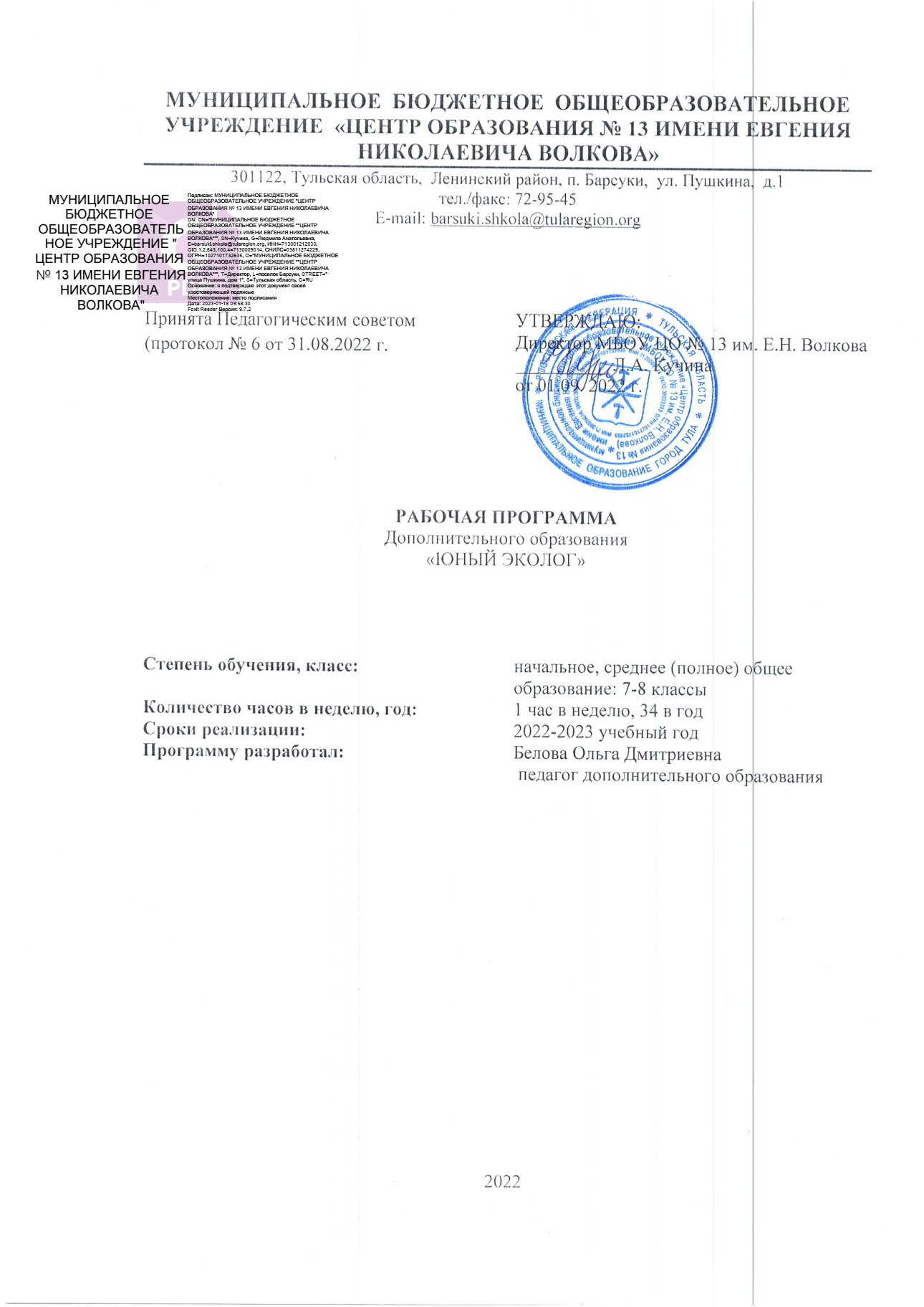 Пояснительная записка  Программа элективного курса « Юный эколог» разработана на основе Закона РФ «Об образовании», Федеральной программы развития образования, в рамках Президентской программы «Дети России», федеральной целевой, региональной, муниципальной и школьной программ «Одарённые дети» национальной образовательной стратегии «Наша новая школа» «Система поддержки талантливых детей» и способствует их успешной реализации. Элективный курс составлен на основе   Программы элективных курсов. Биология. 6-9 классы. Предпрофильное обучение. Сборник 1/авт.-сост. В.И. Сивоглазов, И.Б. Морзунова. – М.: Дрофа, 2007. – 176с.  Программа предусматривает развитие спектра образовательных услуг, удовлетворяющих потребности и интересы детей, обеспечивает научное, методическое и информационное сопровождение работы учителя со способными и одарёнными детьми.  Программа включает: пояснительную записку; учебный план, основное содержание курса, тематическое планирование  с примерным распределением учебных часов по разделам курса и рекомендуемой последовательностью изучения тематических блоков; требования к уровню подготовки учащихся, ожидаемые результаты факультативного курса, формы контроля уровня достижений учащихся и критерии оценки, список литературы.  Курс «Занимательная биология » включает использование разнообразного демонстрационного материала.Программа элективных занятий, предполагает и самостоятельную работу учащихся с дополнительной литературой.Занятия рассчитаны на 17 часов для учащихся 7-9 классов основной школы.Срок проведения занятий с января по май.Занятия проводятся один раз в неделю по 1часу. Цель курса – формирование у учащихся интереса к изучению живых организмов, так как много интересной информации остается за страницами учебника. Логика изучения животных основана на схеме: среда обитания, особенности строения, уникальные особенности строения, уникальные особенности поведения, значение в жизни человека (животные – символы).  В процессе реализации программы курса предполагается активная поисковая деятельность учащихся при работе с различными источниками информации (фильмы, экскурсии, книги, рассказы ученых и т.д.).Задачи:- сформировать у учащихся систему представлений о мире живых организмов, как родной страны, так и планеты в целом;- развить познавательный интерес и любовь к животным и растениям;- сформировать систему представлений об экологически грамотном взаимодействии между человеком и живыми организмами, о мерах по сохранению животного и растительного  мира. Курс способствует:-развитию познавательных навыков учащихся, умений, самостоятельно конструировать знания и ориентироваться в информационном пространстве;-развитию форм творческой, исследовательской активности учащихся;-созданию творческой среды для проявления и реализации способностей каждого ребенка, стимулированию и выявлению достижений одаренных школьников.Формы и методы проведения занятийЗанятия  предполагают, наряду с теоретическими уроками, использование экскурсий, наблюдений, практических работ по определению животных и растений, сред их обитания.Главными целями элективного курса являются:Воспитание гражданственности,  развитие мировоззренческих научных  убеждений учащихся на основе осмысления ими этических норм и правил отношения к природе, человеку более широкому практическому применению биологических знаний как научной основы отдельных отраслей современного производства, рационального природопользования.Овладение умениями и навыками самостоятельного поиска, систематизации и комплексного анализа биологической  информации;Формирование экологического  мышления – способности рассматривать события и явления с точки зрения их целостной картины взаимосвязи человека и природы, сопоставлять различные версии и оценки последствий взаимодействия природы и общества, определять собственное, отношение к проблемам прошлого и современности; проявлять личное отношение к сохранению окружающей средыВоспитание  у   учащихся  активной жизненной позиции любви к родному краю, к своей земле, к родному дому;Ожидаемые результаты   Результаты изучения курса направлены на реализацию деятельностного и личностно - ориентированного подходов; овладение обучающимися знаниями и умениями, значимыми для их социализации, мировоззренческого и духовного развития, позволяющими ориентироваться в окружающем мире, быть востребованными в повседневной жизни.Учащиеся овладеют следующими способами деятельности:Работать с дополнительной литературой, электронными носителями;Самостоятельно готовить доклады и сообщения;Работать с определителем животных  и растений;Готовить презентации;     Подводить итоги и делать выводы.ТЕМАТИЧЕСКОЕ  ПЛАНИРОВАНИЕ  КУРСАСодержание программыТема 1.        Клетка и организм (2 часа).Мир животных и растений как единое целое. Микроскопическое строение животной и растительной клетки. Группы клеток. «Клетки санитары». Тайны природы, открытие при помощи микроскопа.Тема 2.От одноклеточного организма до человека. (2 часа)Возникновение жизни из неживого. Переход от простых форм к более сложным. Амебы, инфузории, полипы. Родословная человека и животных. Земная кора-грандиознейший музей, великая летопись живой природы.Тема 3.Невидимый мир (3 часа)Разнообразие водных простейших. Растения - невидимки. Польза и вред микроскопических водорослей. Грибки - паразиты. Разнообразие бактерий.Тема 4.Чудеса живой природы (2 часа)Самоисцеление или регенерация. Регенерация как степень развития организма. Самокалечение или аутотомия. Прививка или «сборное растение». Садовод Иван Владимирович Мичурин. Трансплантация тканей и органов.Тема 5.Животные «Светлячки» (2часа)Поверхность моря, микроскопические ночесветки. Погружение в море - медузы, светящиеся рыбы. Морское дно - светящиеся черви и моллюски.Светящиеся животные-обитатели суши. Микроскопические организмы, которые излучают свет.Тема 6.Удивительные постройки животных, птиц и насекомых (2часа)Строительное искусство водных животных. Строительный инстинкт птиц. Замечательные постройки насекомых. Два миллиона разных жизней. Замечательные постройки термитов.Тема 7.Чадолюбивые отцы (2 часа)Интереснейшие явления живой природы. Самец колюшки -задорное создание. Костяной крючок самца рыб куртус. Роль самца жабы - повитухи.Тема 8.Цветы и насекомые (2 часа)Цветы и насекомые - два мира. Разнообразие насекомых опылителей. Роль в природе и жизни человека.Тема 9.Растения - хищники (1 час)Странные растения. Роль ловчих снарядов насекомоядных растений.Тема 10.Потомки вымерших деревьев (1 час)Плаун-вымирающий потомок древнейших на земле деревьев. Хвощи- накопители кремнезема.Тема 11.Формы и краски в мире животных (2часа)Разнообразие организмов, особенности их строения и окраски. Мимикрия. Покровительственная окраска и защитная форма.Тема 12.Соратники человека (1 час)Разнообразие насекомых - помощников человека. Места обитания, жизненные циклы.Тема 13.Шелковичные гусеницы (2 часа)Жизненный цикл тутового шелкопряда. Болезни тутового шелкопряда. Дубовый шелкопряд.Тема 14.Друзья и враги человека в сельском хозяйстве (3 часа)Майский жук - жестокий бич деревьев. Разнообразие насекомых вредителей сельского хозяйства. Методы борьбы с ними. Пернатые друзья человека.Непризнанные друзья (кроты, ежи, землеройки.)Тема 15.Борьба и взаимопомощь в природе (2 часа).Защитные приспособления растений. Защитные приспособления животных.Симбиоз растений и животных. Взаимопомощь как надежное орудие за существование.Тема 16.Регуляторы жизни (2 часа)Роль желез внутренней секреции. Роль щитовидной железы в жизни человека и животных. Особые гормоны вырабатываемые щитовидной железой.Тема 17.Размножение животных и растений (2 часа).Единство живой природы. Размножение у растений. Размножение у простейших. Размножение у животных.Итоговое занятие (1 час)Полученные знания - в жизнь. Парад знаний.Календарно - тематическое планирование  № п/пНазвание темыКол-во занятийИз них:Из них:Из них:Теоретических занятийПрактических занятийЭкскурсий, в том числе видеоэкскурсий1Клетка и организм2112.От одноклеточного организма до человека2113.Невидимый мир3214.Чудеса живой природы225.Животные «Светлячки»226.Удивительные постройки животных, птиц и насекомых227.Чадолюбивые отцы22-8Цветы и насекомые229.Растения - хищники1110. Потомки вымерших деревьев11-11. Формы и краски в мире животных22--12. Соратники человека1113.Шелковичные гусеницы 2214.Друзья и враги человека в сельском хозяйстве3315.Борьба и взаимопомощь в природе2216.Регуляторы жизни2217.Размножение животных и растений211Итоговое занятие11Итого:343031Наименование раздела и  темыВид занятияКоличество часовВиды самостоятельной работыДата проведения занятияДата проведения занятияНаименование раздела и  темыВид занятияКоличество часовВиды самостоятельной работыПлан.Факт.Клетка и организмКлетка и организм2Микроскопическое строение животной и растительной клеткиРассказ учителя. Показ видеофильма1Практическая работа«Клетки санитары»Работа с наглядным материалом1СообщениеОт одноклеточного организма до человекаОт одноклеточного организма до человека2Возникновение жизни из неживого.Частично-поисковый1ЭссеРодословная человека и животных.Беседа1Составление схемНевидимый мирНевидимый мир3Растения – невидимки.Сообщение1 Беседа. Работа с микроскопомРазнообразие бактерий.Практическая работа. Беседа1Составление схемБактерии в комнате и атмосфереГрибки - паразиты.Сообщение1Работа с микроскопом, энциклопедиейРегуляторы жизниРегуляторы жизни2Роль щитовидной железы в жизни человека и животных.Рассказ2Животные «Светлячки»Животные «Светлячки»2«Светлячки» - обитатели моря.Рассказ учителя1Работа с дополнительной литературой.«Светлячки»- обитатели суши.Просмотр видеофильма1Просмотр СообщениеУдивительные постройки животных, птиц и насекомыхУдивительные постройки животных, птиц и насекомых2Искусство водных животных и птиц.Просмотр видеофильма1Сообщение. Работа в парах.Замечательные постройки насекомых.Частично-поисковый1РефератЧадолюбивые отцыЧадолюбивые отцы2Роль самцов рыб в воспитании потомства.Просмотр видеофильма1Составление сковородаИнтереснейшие явления в живой природе.Рассказ1Работа с энциклопедиейЦветы и насекомыеЦветы и насекомые2Два мира.Видеофильм1Сообщение. Работа в парах.Разнообразие насекомых опылителей.Беседа1Составление схемРастения-хищникиРастения-хищники1Странные растения.Рассказ1Рассматривание таблицПотомки вымерших деревьевПотомки вымерших деревьев1Хвощи и плауны.Беседа1Работа с микроскопомФормы и краски в мире животныхФормы и краски в мире животных2Мимикрия.Показ видеофильма1Изготовление таблицы.Форма и окраска-инстинкт и повадки.Беседа1Составление кроссворда.Соратники человекаСоратники человека1Насекомые-помощники. человекаРассказ1Составление схемШелковичные гусеницыШелковичные гусеницы2Жизнь тутового шелкопряда и уход за ним.Рассказ1Рассказ с показом готового наглядного материала.Дубовый шелкопряд.Беседа1 Просмотр  таблиц. Составление жизненного цикла.Друзья и враги человека в сельском хозяйствеДрузья и враги человека в сельском хозяйстве3Разнообразие насекомых вредителей сельского хозяйстваБеседа2Экскурсия на пришкольный участок. Сообщение о способах борьбы с вредителями.Пернатые друзья, а также непризнанные друзья.Беседа1 Просмотр слайдовБорьба и взаимопомощь в природеБорьба и взаимопомощь в природе1Защитные приспособления растений и животных. Симбиоз или взаимопомощь.1ЭкскурсияЧудеса живой природыЧудеса живой природы2Все о регенерации животных.1Рассказ. Просмотр слайдов«Сборное растение».1Практическая работа. «Прививка»Размножение животных и растений2Размножение у растений и животных2Практическая работа по размножению растений на пришкольном участке.Итоговое занятиеИтоговое занятие1Парад знаний1Открытый урок